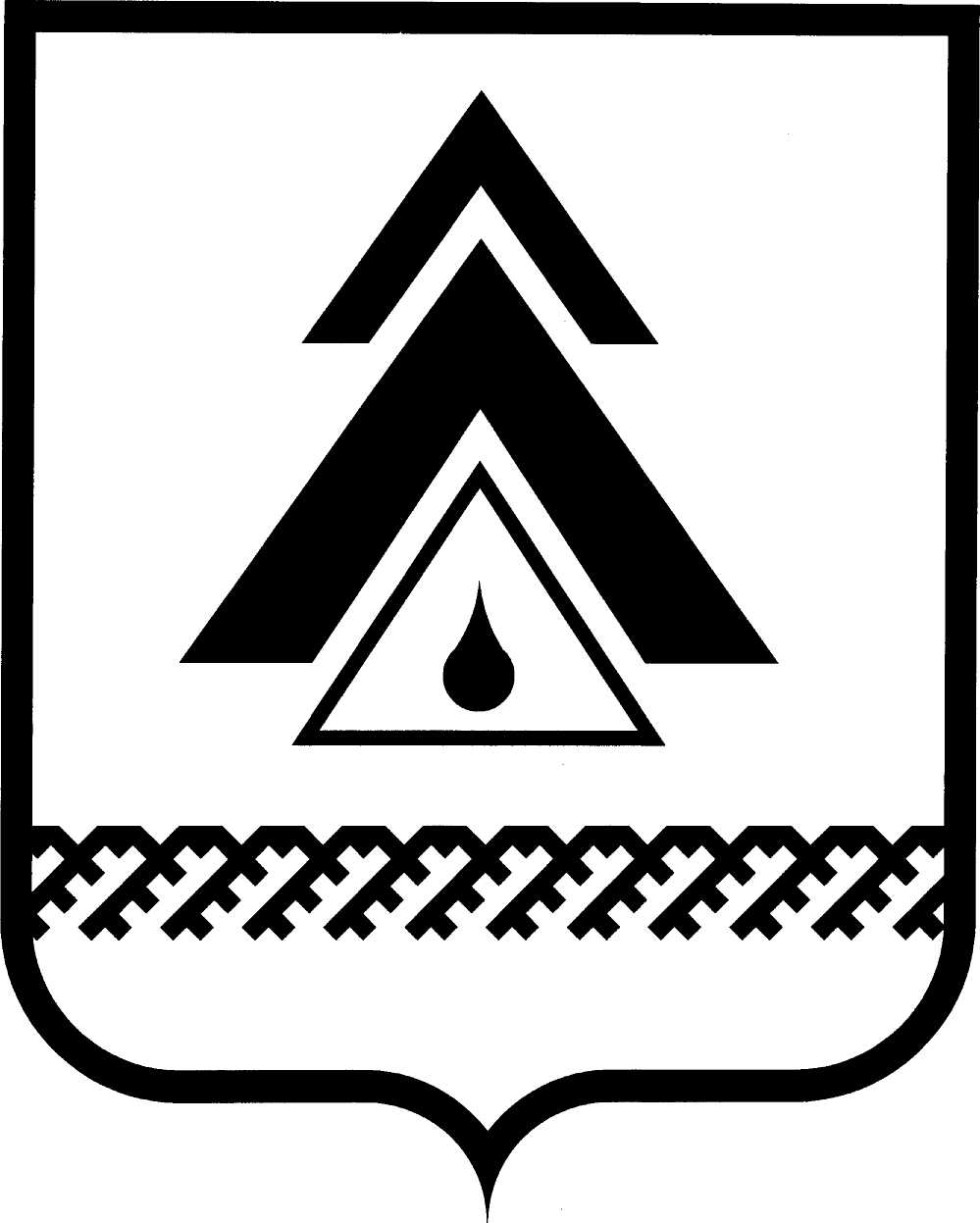 администрация Нижневартовского районаХанты-Мансийского автономного округа – ЮгрыПОСТАНОВЛЕНИЕО передаче на исполнение в полном объеме муниципальных услуг, предоставляемых структурными подразделениями администрации района, в муниципальное автономное учреждение Нижневартовского района «Многофункциональный центр предоставления государственных и муниципальных услуг» Во исполнение Федерального закона от 27.07.2010 № 210-ФЗ «Об организации предоставления государственных и муниципальных услуг», постановления администрации района от 17.07.2014 № 1409 «О внесении изменений           в приложение 1 к постановлению администрации района от 28.02.2014 № 357 «О мерах по реализации решения Думы района «О бюджете района на 2014 год и на плановый период 2015 и 2016 годов», распоряжения администрации района от 08.05.2014 № 311-р «Об утверждении плана-графика мероприятий по передаче муниципальных услуг на исполнение в муниципальное автономное учреждение Нижневартовского района «Многофункциональный центр предоставления государственных и муниципальных услуг»:1. Утвердить Перечень муниципальных услуг, передаваемых на исполнение в полном объеме в муниципальное автономное учреждение Нижневартовского района «Многофункциональный центр предоставления государственных и муниципальных услуг», согласно приложению.2. Контроль за выполнением постановления возложить на заместителя главы администрации района по экономике и финансам Т.А. Колокольцеву.Исполняющий обязанностиглавы администрации района                                                       Т.А. КолокольцеваПриложение к постановлению администрации районаот 03.09.2014 № 1765Перечень муниципальных услуг, передаваемых на исполнение в полном объеме в муниципальное автономное учреждение Нижневартовского района «Многофункциональный центр предоставления государственных и муниципальных услуг»от 03.09.2014г. Нижневартовск№ 1765          № п/пНаименование муниципальной услуги1.Представление информации о порядке предоставления жилищно-коммунальных услуг населению2.Представление информации об очередности предоставления жилых помещений на условиях социального найма3.Прием заявлений, постановка на учет детей в образовательные организации, реализующие основную образовательную программу дошкольного образования (детские сады)4.Представление информации об организации общедоступного и бесплатного дошкольного, начального общего, основного общего, среднего общего образования по основным общеобразовательным программам, а также дополнительного образования в муниципальных образовательных организациях5.Предоставление сведений из реестра муниципального имущества6.Представление информации об объектах недвижимого имущества, находящихся в муниципальной собственности и предназначенных для сдачи в аренду